Medlemmer av Salangen Menighetsråd/Fellesråd INNKALLING TIL MENIGHETS/FELLESRÅDSMØTEDet innkalles herved til møte i Menighets/Fellesrådet, tirsdag 1.mars 22 kl.18.00 i kirka.   Saker til behandling:Sak 1/22		Godkjenning av innkalling og sakslisteSak 2/22	Godkjenning av protokoll fra Menighets/Fellesrådsmøte 23.11.21Sak 3/22		ReferaterFR Sak 4/22		Revidert budsjett 2022FR Sak 5/22		Regnskap 2021FR Sak 6/22		Digitalt varslingssystemMR Sak 7/22	Årsmelding 2021MR Sak 8/22		Bruk av samisk og kvensk i menighetenMR Sak 9/22		Tilskudd til digitale arrangement og tiltak rettet mot sårbare barn, 			unge og eldreMR Sak 10/22	Gudstjenesteliste 2 og 3 kvartal 2022MR Sak 11/22	Fasteaksjonen 2022Innkallingen sendes også til de to første vara medlemmene og Prosten.                     Melding om fravær gis snarest på mail: to368@kirken.no eller tlf. 77 17 14 00 Ann Kristin Bakkemo har ansvar for bevertningen. Vel møtt!Andreas Bay						Tonje Østvik			Leder							kirkeverge/daglig lederMØTEBOKSak 1/22	Godkjenning av innkalling og sakslisteForslag til vedtak:Innkalling og saksliste godkjennes. Møtet er lovlig satt.Sak 2/22	Godkjenning av protokoll fra menighets/fellesrådsmøte 23.11.21Forslag til vedtak:Protokollen fra Menighets/fellesrådsmøte den 23.11.21 godkjennes.Sak 3/22	ReferaterFølgende referater fremlegges: AU hadde møte 21.2.22 og gjennomgikk sakene til dagens møte.100 år med menighetsråd – se jubileumsseminarDen 3. desember 1920 vedtok Stortinget loven som etablerte menighetsrådene, men den trådte ikke i kraft før 1. januar 2022. I anledning at det nå er 100 år siden de første menighetsrådene begynte sitt arbeid, har KA laget et jubileumsseminar. Mer info her: https://www.ka.no/sak/article/1574768 Arne Martin Dahl er tilsatt som ny gravlundsarbeider/kirkevaktmester. Han startet i jobben 1.januar 2022."Vår dag" i Frivillighetens år - https://kirken.no/nb-NO/om-kirken/for-medarbeidere/nyheter/nyhetsartikler/v%C3%A5r%20dag%20-%20frivillige/2022 er Frivillighetens år i Norge, og dette skal synes også i kirken. I mange menigheter er frivillige helt avgjørende for gjennomføring av gudstjeneste og aktiviteter gjennom uka. Nå skal de løftes fram, og nye skal inviteres til givende innsats. Frivillighetens år er forankret i Regjeringen Frivillighetsmelding fra 2018.– Kirken er en stor frivillighetsaktør, selv om antall frivillige selvsagt har vært lavere under pandemien enn i et normalt år. Derfor er det viktig nå å få de frivillige tilbake, samtidig som vi må tenke nytt og kreativt om hvordan vi kan finne nye, sier Jan Christian Kielland, avdelingsdirektør for kirkefag og økumenikk. – Vi må engasjere bredt i vår folkekirke, våge å utfordre nye grupper til å delta med sin tid og sine evner, fortsetter han.Den norske kirke har valgt 12. juni 2022 som vår frivillighetsdag. Frivillighetens år gir alle organisasjoner mulighet til å velge én dag med fullt fokus på frivillighet i sin organisasjon, og 12. juni er Skaperverkets dag og viktig å markere uansett. Mange har allerede opplegg for dagen, og kan bake frivillighet inn i det. Alle menigheter oppfordres til å markere frivilligheten og skaperverket på denne dagen. Organisasjonen Frivillighet Norge koordinerer Frivillighetens år, og har skaffet midler til veie som det kan søkes om til hvert enkelt lokalt arrangement. Søknadsportalen er åpen, og man kan søke til og med 15. juni om midler. Man må samarbeide med en organisasjon i frivillighetsregisteret for å søke om midler. Maksimal støtte til hvert lokalt arrangement er 25 000 kroner. Det er viktig å starte planlegging nå og gjerne samarbeide med andre organisasjoner, kommuner og næringsliv om en markering av VÅR DAG for de frivillige i kirken vår 12 juni 2022. Overordnede mål med Frivillighetens år 2022: Få flere nye med i frivillighetenGjøre flere arenaer tilgjengelige Skape større kjennskap til merverdien frivillig sektor skaper i det norske samfunnet Forslag til vedtak:De fremlagte referatene tas til orientering.FR Sak 4/22		Revidert budsjett 2022Tidligere behandlet som FR Sak 38/21. Innvilget tilskudd fra kommunen ble lavere enn vi søkte om. Vi fikk tildelt samme sum som i 2020 og 2021, altså reduksjon i forhold til de to siste årene.  Vi søkte om kr 2 265 000,- og fikk innvilget kr 1 981 606,- Det er en reduksjon i forhold til vårt behov på kr 283 394,-. Det ble blant annet søkt om å øke kirkevergestillingen til 100 %, men det lar seg ikke gjøre nå.Vedlagt følger forslag til nytt revidert budsjett for 2022 hvor endringene er markert med gult. Følgende poster er endret: Kommunalt tilskudd, lønn kirkeverge inkl feriepenger og arbeidsgiveravgift, pensjon, regnskapsførsel og renovasjon. Forslag til vedtak:Salangen kirkelige fellesråd godkjenner det reviderte budsjettet for 2022. FR Sak 5/22		Regnskap 2021Regnskapet er ikke avsluttet enda, legges frem dersom det kommer før møtet.FR Sak 6/22		Digitalt varslingssystemAnsatte, frivillige, folkevalgte og medlemmer har rett til å varsle om kritikkverdige forhold i Den norske kirke. Det sier Arbeidsmiljølovens § 2A.Med kritikkverdige forhold menes forhold som er i strid med:Lover og reglerSkriftlige etiske retningslinjerEtiske normer det er bred tilslutning til i samfunnetEksempler på kritikkverdige forhold:Mobbing og trakasseringSvikt i sikkerhetsrutinerKorrupsjon eller andre økonomiske misligheterFare for liv og helseSaker som er kjent i organisasjonen, og som ikke bryter lover, regler eller normer er ikke varslingssaker. Eksempel faglig uenigheter, samarbeidsproblemer.Som arbeidsgivere har vi plikt til å utarbeide rutiner for varsling, og disse skal være lett tilgjengelige for ansatte. I desember inngikk Kirkerådet avtale med Mittvarsel.no, som leverandør av et digitalt varslingssystem for kirken. Systemet gjør at det er lett tilgjengelig for en ansatt å sende inn et varsel. Det digitale varslingssystemet gir deg hjelp til å håndtere varselet i tråd med gjeldende regelverk og forskrifter. Det er gratis for fellesrådene å bli med på løsningen.  Fordeler med å velge Mittvarsel.no som varslingskanal:Vil alltid være oppdatert etter kravene til varsling i ArbeidsmiljølovenUniverselt utformetSikrer anonymitet og kryptering av informasjonGir mulighet for dialog med varslerVarsler kan velge å fortelle varselet muntlig eller skrive det skriftligTilrettelegger for ulike roller i saksbehandlingenKirkerådet dekker kostnadenMittvarsel er enkelt å bruke for både oss og de som ønsker å varsle. I tillegg til administrator, (kirkeverge) bør det også være en saksbehandler slik at det er mulig å varsle dersom kirkevergen utfører kritikkverdige forhold uten at dette gjøres direkte til kirkevergen.Forslag til vedtak:Salangen menighetsråd slutter seg til det digitale varslingssystemet Mittvarsel.no for varsling av kritikkverdige forhold.Kirkevergen får rollen som administrator og rådsleder gis lesertilgang.MR Sak 7/22	Årsmelding 2021Menighetsrådet skal hvert år innen 1.mars utarbeide årsmelding som skal legges frem for menigheten på årsmøtet. Vedlagt følger årsmelding for 2021. Oppfordrer medlemmene til å lese gjennom den på forhånd og komme med evt innspill under møtet. Se spesielt punkt 8 Tanker om veien videre.Vedlagt følger også årsstatistikken for 2021 til orientering.Forslag til vedtak:Salangen menighetsråd godkjenner menighetens årsmelding for 2021.Salangen menighet avholder menighetens årsmøte søndag 27. mars etter kveldsgudstjenesten kl 18.00MR Sak 8/22		Bruk av samisk og kvensk i menighetenBrev fra biskopen, datert 10.02.2022, til alle sokn i Nord-Hålogaland bispedømmeNå er de lokale grunnordningene i ferd med å falle på plass i menighetene i bispedømmet. Disse regulerer gudstjenestelivet og ordningen vi feirer gudstjenestene etter. Ordningene skal samtidig sørge for at gudstjenestene skal være relevante, lokalt forankret, involvere og inkludere på tvers av alt som kan skape skiller oss mennesker imellom. I generasjoner har evangeliet vært forkynt i vårt bispedømme på norsk, samisk og kvensk. Mange steder i vårt bispedømme levde språkene side om side uten vanskeligheter. På grunn av fornorskningspolitikken på norsk side av Sápmi vet vi at det samiske og kvenske nærværet, særlig langs kystområdene, ble mer og mer marginalisert og skambelagt. Kirken var også en betydelig aktør i disse fornorskningsprosessene. Siden kirken er forsoningens hus, må dette samtidig vises i våre kirkelige handlinger og gudstjenester. Kirken er et sted hvor mangfoldet finner sin naturlige plass og rausheten viser seg i ulike uttrykk. Konsekvensene av fornorskningen kan mange steder gi inntrykk av at i «vår» menighet er det ikke samer eller kvener. Språkene og kulturmarkører har blitt borte på grunn av sterkt fokus på at det norske har prioritet. Dette gjør at våre egne antakelser om at det ikke fins noen som bruker eller kan språket, ikke nødvendigvis medfører riktighet. Mange mennesker kan oppleve samisk eller kvensk som sitt hjertespråk, selv om de ikke snakker det flytende. Det vil derfor være uendelig verdifullt at deler av gudstjenesten og kirkelige handlinger inkluderer samisk, ikke bare i de språklige forvaltningsområdene, men i hele vårt bispedømme. I Nord-Hålogaland bispedømme har vi en særlig forpliktelse for nordsamisk språk og kultur. I vårt bispedømme har vi i århundrer erfart at folk og kulturer lever side om side i våre lokalsamfunn. Dette skal gjenspeiles i våre menigheters gudstjenester. Biskopen vil derfor pålegge alle menigheter i Nord-Hålogaland om å ta inn samiske liturgiske ledd i sin lokale grunnordning. Et minimum må være å inkludere nådehilsen og velsignelsen. Nord-Hålogaland bispedømme har et særskilt ansvar for kvensk kirkeliv på vegne av Den norske kirke. Mange steder i vårt bispedømme vil det være naturlig å inkludere kvensk på samme måte som samisk. Biskopen vil derfor anmode menigheter i områder som har historiske røtter og tilknytning til det kvenske om å ta inn nådehilsen og velsignelsen på kvensk i sine lokale grunnordninger. Det oppfordres i tillegg til å ta i bruk andre kulturelle markører enn språk i våre samlinger. Samisk, kvensk og norsk kultur har mange ulike uttrykk. Vi ønsker at det legges til rette for at menighetene i vårt bispedømme gjenspeiler dette mangfoldet gjennom bruk av symboler, kunst og andre uttrykk som hører til vårt område.Hvordan er det i vårt område, finnes det kvenske røtter?Hva kan vi gjøre for å gjenspeile mangfoldet på andre måter enn gjennom språket?MR Sak 9/22		Tilskudd til digitale arrangement og tiltak rettet mot sårbare,				barn, unge og eldreDen norske kirke ved Kirkerådet har mottatt et engangstilskudd på 4 mill. kroner fra Barne- ogfamiliedepartementet. Bakgrunnen for bevilgningen er de negative konsekvensene pandemien og smitteverntiltakene har hatt både for enkeltpersoner og bedrifter. Kirkerådet har besluttet å videreføre tilskuddet i sin helhet til alle landets kirkelige fellesråd. Fordelingen er basert på samme nøkkel KA har brukt for å fordele kostnader ved tidligere anledninger, og som også ble benyttet i forbindelse med særskilt tilskudd sommeren 2021 til frivillig innsats i menigheter i Den norske kirke grunnet covid-19 utbruddet.Utbetaling til fellesrådene vil ventelig skje primo februar i år, og Salangen vil få  kr 3 400,-Innenfor vilkårene i brevet fra Barne- og familiedepartementet og foreliggende brev, vil detvære opp til fellesrådene å vurdere hvordan tilskuddet best kan utnyttes i fellesrådet sittområde og hvordan midlene bør fordeles blant menighetene. Tilskuddet kan benyttes bådetil digitale tilbud og til fysiske tiltak rettet særlig mot barn, unge og sårbare grupper. Detdigital kirketilbudet har spilt en svært viktig rolle de siste to årene, samtidig er kirkens fysiskediakonale tilbud viktigere enn noen gang. Kirkerådet vil derfor særlig peke på behovet for åmøte mennesker på nye måter i tiden etter koronapandemien.Det vil være fellesrådenes ansvar å påse at tilskuddet benyttes i tråd med formålet og forutsetningene, og at dette kan dokumenteres ved en eventuell etterfølgende kontroll. Kirkerådet skal rapportere på anvendelsen av tilskuddet ved den årlige rapporteringen til Barne- og familiedepartementet som har frist 1. juni 2023. Fellesrådene bes gi Kirkerådet en kortfattet informasjon om hvordan midlene er anvendt og hva som er oppnådd ved hjelp av midlene, definert som «to setninger, ett bilder og en kontaktperson». Kirkerådet vil lage et enkelt skjema der fellesrådene blir bedt om å gi en kort beskrivelse av hvordan midlene er anvendt og en kontaktperson som evt. kan gi mer informasjon. Kirkerådet oppfordrer også til at det tas bilder av tiltakene som eventuelt kan brukes eksternt og internt i etterkant. Rapporten skal sendes til Kirkerådet innen en gitt frist.Det vil si at Salangen vil få kr 3 400,- som vi må finne ut hva vi skal bruke til. Tilskuddet kan benyttes både til digitale tilbud og til fysiske tiltak rettet særlig mot barn, unge og sårbare grupper. Beløpet rekker ikke langt for å lage noe digitalt, så vi bør vurdere fysisk tiltak rettet mot barn og unge eller sårbare grupper. MR Sak 10/22	Gudstjenesteliste for 2 og 3 kvartal 2022Vedlagt følger gudstjenestelisten for 2 og 3 kvartal 2022Forslag til vedtak:Salangen menighetsråd tar gudstjenestelisten for 2 og 3 kvartal til orientering.MR Sak 11/22	Fasteaksjonen 2022Årets Fasteaksjon er 3. – 5. april 2022. I Salangen blir selve aksjonsdagen tirsdag 5. april.Kirkens Nødhjelp markerer 75-års jubileum i 2022, med håp som overordnet tematikk. Fasteaksjonen er en viktig del av markeringen, og har fått tittelen «Håp i en dråpe vann».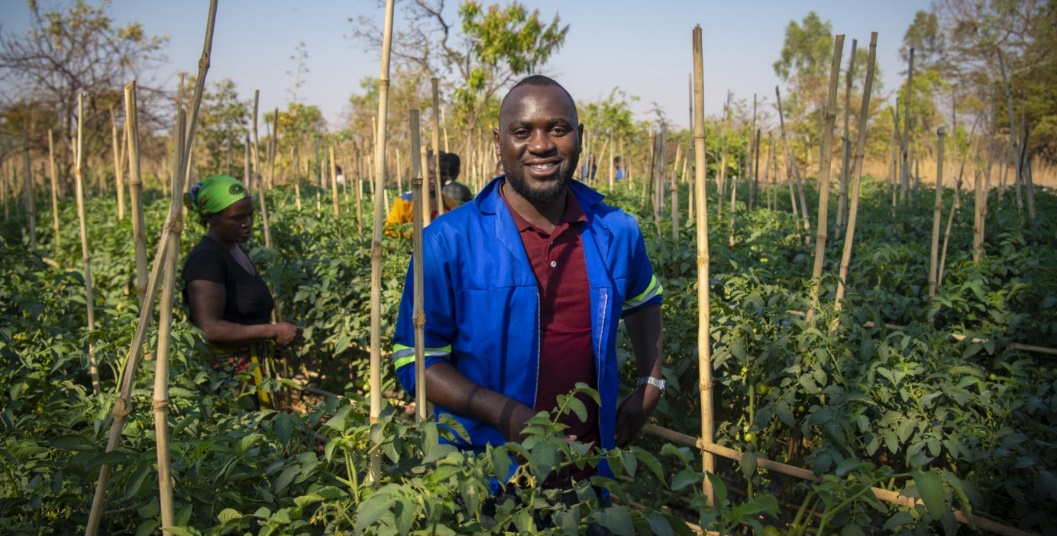 På vegne av kirkene i Norge, jobber Kirkens Nødhjelp med å sikre at mennesker i nød får tilgang til vann, hygiene- og sanitære løsninger. Dette har vært tema for Fasteaksjonen siden 2015. I 2022 har vi også et spesielt fokus på klimatilpasset jordbruk, gjennom vanning via dryppsystemer. Dråpene fra rørene gir liv og vekst, som igjen gir inntekter og mulighet for å forsørge seg og sine. Dere vil bli spesielt kjent med arbeidet vårt i Malawi, der vi blant annet møter Takondwa Phanga, som er på forsidebildet. Han er agronom, og lærer bort moderne jordbruksteknologi til småbønder for å bekjempe sult og fattigdom.										Fasteaksjonen.noVedlagt følger rodeoversikt hvor årets konfirmanter er satt opp. Det er et lite kull i år, og vi trenger flere bøssebærere. Forslag til vedtak:Salangen menighetsråd stiller opp som bøssebærere på årets fasteaksjon.